
Глава 1. ОБЩИЕ ПОЛОЖЕНИЯ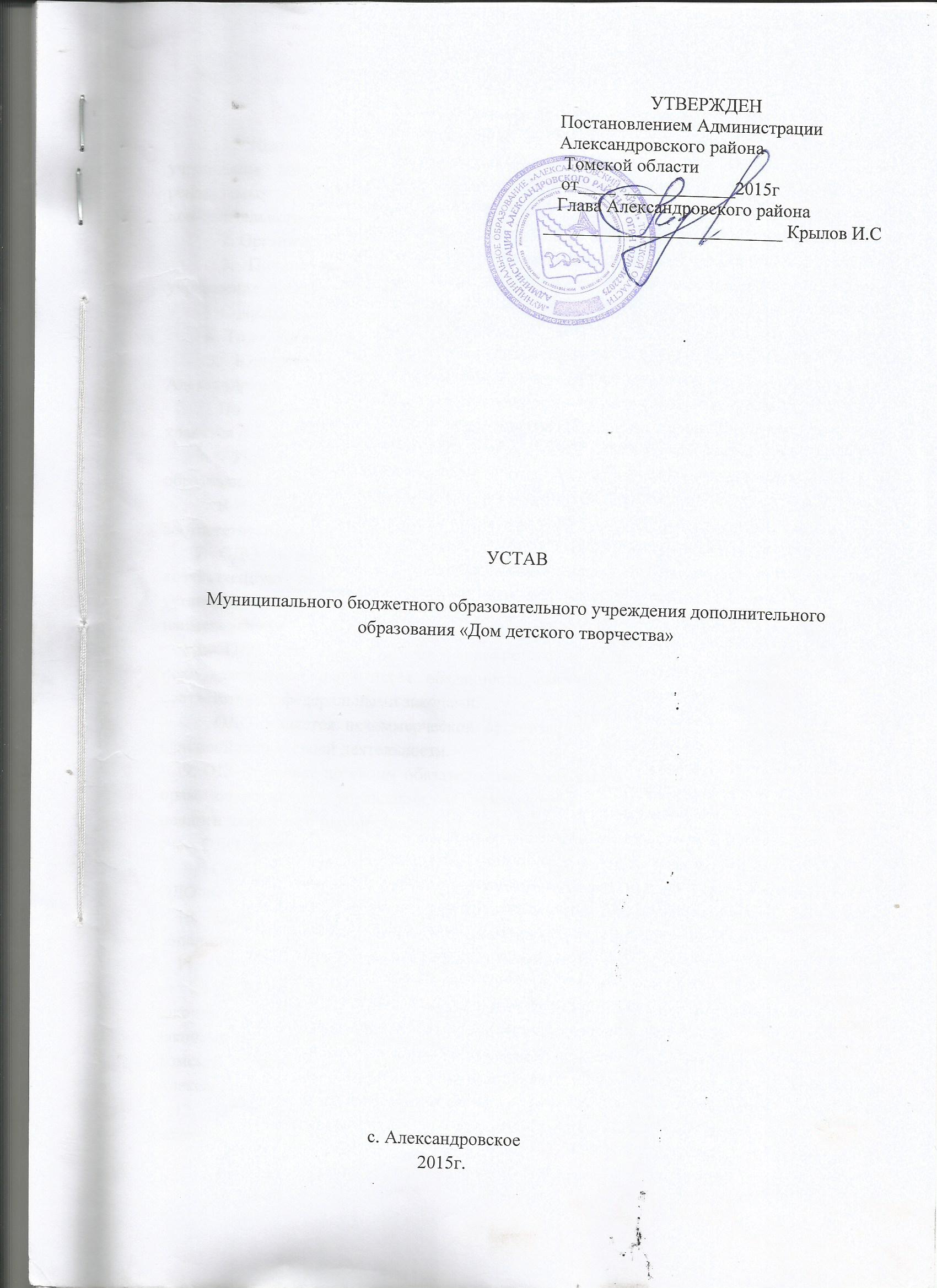 1. Некоммерческая организация Муниципальное бюджетное образовательное учреждение дополнительного образования  «Дом детского творчества»  по типу реализуемых основных образовательных программ является   организацией дополнительного образования (далее – ОДО).2. Организационно-правовая форма:  муниципальное   учреждение.3. Полное наименование ОДО: Муниципальное бюджетное  образовательное учреждение дополнительного образования   «Дом детского творчества».Сокращенное наименование:   МБОУ ДО ДДТ         4. Тип – организация дополнительного образования.         5. Юридический и почтовый адрес ОДО: 636760, Россия, Томская область, Александровский район, с. Александровское,  улица Юргина , 58По данному адресу размещается Исполнительный орган -  директор ОДО  и хранятся документы ОДО.        6. Учредителем и собственником имущества ОДО является муниципальное образование «Александровский район».В случае реорганизации Учредителя права Учредителя переходят к соответствующим   правопреемникам.        7. ОДО является юридическим лицом, самостоятельно осуществляет финансово-хозяйственную деятельность, имеет самостоятельный баланс, счета открытые в установленном порядке, печать установленного образца, бланки и штампы со своим наименованием.       8. ОДО от своего имени приобретает и осуществляет имущественные и неимущественные права, несет  обязанности, выступает истцом и ответчиком в суде в соответствии с федеральными законами. ОДО  является некоммерческой организацией и не ставит извлечение прибыли основной целью своей деятельности.     9. ОДО отвечает по своим обязательствам всем имуществом, находящимся у него на праве оперативного управления, за исключением недвижимого имущества и особо ценного движимого имущества, закрепленных за ним учредителем или приобретенных  за счет  ОДО средств, выделенных ему учредителем на приобретение этого имущества.Собственник имущества  ОДО  не несет ответственности по обязательствам ОДО.ОДО  не отвечает по обязательствам Собственника.    10. ОДО  создана  в целях  осуществления образовательной деятельности по дополнительным общеобразовательным  программам.    11. ОДО  осуществляет свою деятельность в соответствии с Федеральным законом от  29.12.2012  № 273-ФЗ "Об образовании в Российской Федерации", Федеральным законом от 12.01.1996 № 7-ФЗ "О некоммерческих организациях", другими федеральными законами и нормативными правовыми актами РФ, законами и иными правовыми актами Томской области, нормативными правовыми актами органов местного самоуправления Александровского района, а также настоящим Уставом.    12. ОДО  проходит лицензирование в порядке, установленном федеральным законодательством.     13. В ОДО не допускается создание и деятельность политических партий, религиозных организаций (объединений). Принуждение  обучающихся  к вступлению в общественные объединения, в т. ч. в политические партии, а также принудительное привлечение их к деятельности этих объединений, участию в агитационных кампаниях и политических акциях не допускается.    14. ОДО   формирует открытые и общедоступные информационные ресурсы, содержащие достоверную и актуальную информацию о своей деятельности, обеспечивает доступ к таким ресурсам посредством размещения их в информационно-телекоммуникационных сетях, в т. ч. на официальном сайте образовательной организации в сети «Интернет» в соответствии с перечнем сведений, установленных федеральным законодательством.   15. ОДО  выполняет муниципальное задание в соответствии с предусмотренными настоящим Уставом видами основной деятельности.        Муниципальное задание формируется Учредителем и является обязательным.   16. Сверх муниципального задания   ОДО  вправе выполнять работы, оказывать услуги, относящиеся к ее основной деятельности, для граждан и юридических лиц за плату и на одинаковых при оказании однородных услуг условиях. Порядок определения указанной платы устанавливается администрацией Александровского района.   17. ОДО  обладает автономией, под которой понимается самостоятельность в осуществлении образовательной, научной, административной, финансово-экономической деятельности, разработке и принятии локальных нормативных актов в соответствии с настоящим Федеральным законом, иными нормативными правовыми актами Российской Федерации и настоящим Уставом.    18. ОДО  свободна  в определении содержания образования, выборе учебно-методического обеспечения, образовательных технологий по реализуемым  образовательным программам.   19. ОДО несет ответственность в установленном законодательством Российской Федерации порядке за невыполнение или ненадлежащее выполнение функций, отнесенных к ее компетенции, за реализацию не в полном объеме образовательных программ в соответствии с учебным планом, качество образования своих выпускников, а также за жизнь и здоровье обучающихся, работников ОДО. За нарушение или незаконное ограничение права на образование и предусмотренных законодательством об образовании прав и свобод обучающихся, родителей (законных представителей) обучающихся,  нарушение требований к организации и осуществлению образовательной деятельности ОДО и ее должностные лица несут административную ответственность в соответствии с Кодексом Российской Федерации об административных правонарушениях.Глава 2. ПРЕДМЕТ И ЦЕЛИ ДЕЯТЕЛЬНОСТИ ОДО20. Основными целями ОДО являются реализация дополнительных общеобразовательных программ,  формирование и развитие творческих способностей детей и взрослых, удовлетворение их индивидуальных потребностей в интеллектуальном, нравственном и физическом совершенствовании, формирование культуры здорового и безопасного образа жизни, укрепление здоровья, а также организация их свободного времени. Формирование общей культуры, духовно-нравственной личности обучающихся, их адаптация к жизни в обществе, создание основы для осознанного выбора и последующего освоения профессиональных образовательных программ, воспитание гражданственности, трудолюбия, уважения к правам и свободам человека, любви к окружающей природе, Родине, семье.21.  Основными задачами ОДО является создание условий:		1) для реализации гражданами Российской Федерации независимо от пола, расы, национальности, языка, происхождения, имущественного, социального и должностного положения, места жительства, отношения к религии, убеждений, принадлежности к общественным объединениям, а также других обстоятельств дополнительных общеобразовательных программ;2) для формирования общей культуры духовно-нравственной личности обучающегося на основе усвоения  содержания дополнительных общеобразовательных программ, их адаптации к  жизни в обществе; 	3) для раскрытия и реализации творческого  потенциала  личности, способностей и задатков, укрепления здоровья;						4) для осознанного выбора и последующего освоения профессиональных образовательных программ;         	5) для воспитания гражданственности, трудолюбия, уважения к правам и свободам человека, любви к окружающей природе, Родине, семье.        	6) для организации содержательного досуга.	22.  Для реализации основных задач ОДО свободно в определении содержания образования, выборе учебно-методического обеспечения, образовательных технологий по реализуемым им образовательным программам. Обладает автономией, под которой понимается самостоятельность в осуществлении образовательной, научной, административной, финансово-экономической деятельности, разработке и принятии локальных нормативных актов в соответствии с Федеральным законом «Об образовании в Российской Федерации», иными нормативными правовыми актами Российской Федерации и настоящим Уставом.	23. Предметом деятельности ОДО является реализация дополнительных общеобразовательных  программ  различных направленностей. 24.  Для достижения цели и задач деятельности  ОДО осуществляет   следующие   основные  виды деятельности:	1) реализация  дополнительных общеобразовательных программ, установленных лицензией на право осуществления образовательной деятельности;2) организация и проведение научно-методической и опытно-экспериментальной работы в сфере образования;	3)  организация проведения    культурно-массовых мероприятий с детьми;	4)  организация содержательного досуга детей и подростков с учетом их интересов, индивидуальных и возрастных особенностей, развития, формирование навыков творческой деятельности, освоение общекультурных ценностей и культурно-исторического наследия России;	5)  предоставление информационных ресурсов;	6) организация отдыха  и оздоровления обучающихся в каникулярное время25.    Дополнительными видами деятельности ОДО являются: обеспечение безопасности обучающихся во время  образовательного и воспитательного процессов;проведение  конкурсов, конференций, соревнований, фестивалей и других мероприятий; реализация мероприятий ведомственных целевых программ; организация участия детей в окружных, всероссийских, международных  выставках, конкурсах, фестивалях и других мероприятиях; выполнение заказов учреждений, предприятий и организаций по проведению массовых и развлекательных мероприятий; (по согласованию)Оказание помощи   педагогическим  коллективам  образовательных организации в реализации дополнительных образовательных программ,  организация досуговой внеурочной деятельности детским и юношеским общественным объединениям и организациям по договору.Платные услуги и иная деятельность , приносящая доход в соответствии с  Постановлением Учредителя.26.  Учреждение  выполняет работы, оказывает услуги, относящиеся к его основным видам деятельности, в пределах установленного муниципального задания.27. Учреждение обеспечивает открытость и доступность информации путем размещения на официальном сайте ОДО в сети «Интернет» следующих документов:о дате создания ОДО,  об учредителе, о месте нахождения ОДО, режиме, графике работы, контактных телефонах и об адресах электронной почты;о структуре и об органах управления ОДО;о реализуемых дополнительных образовательных программах; о численности обучающихся по реализуемым образовательным программам;  о языке образования;о руководителе ОДО, его заместителях;о персональном составе педагогических работников с указанием уровня образования,  квалификации и опыта работы; о материально-техническом обеспечении образовательной деятельности (в том числе о наличии оборудованных учебных кабинетов, объектов для проведения практических занятий, объектов спорта, средств обучения и воспитания, об условиях  охраны здоровья обучающихся, о доступе к информационным системам и информационно-телекоммуникационным сетям, об электронных образовательных ресурсах, к которым обеспечивается доступ обучающихся);о поступлении и расходовании финансовых и материальных средств по итогам финансового года; копию Устава ОДО; копию лицензии на осуществление образовательной деятельности (с приложениями); копии утвержденных в установленном порядке плана финансово-хозяйственной деятельности, муниципального задания и информации о субсидиях на иные цели; копии локальных нормативных актов по основным вопросам организации и осуществления образовательной деятельности, в том числе регламентирующие правила приема обучающихся, режим занятий обучающихся, формы, периодичность и порядок текущего контроля освоения образовательных программ и промежуточной аттестации обучающихся, порядок и основания перевода, отчисления и восстановления обучающихся, порядок оформления возникновения, приостановления и прекращения отношений между ОДО и обучающимися и (или) родителями (законными представителями) несовершеннолетних обучающихся, правил внутреннего распорядка обучающихся, правил внутреннего трудового распорядка, коллективного договора;копию отчета о результатах самообследования;при оказании платных услуг копии документов о порядке оказания платных услуг, документа об утверждении стоимости по каждой платной услугекопии предписаний органов, осуществляющих государственный контроль (надзор) в сфере образования, отчетов об исполнении таких предписаний;иной информации, которая размещается (опубликовывается) по решению ОДО и (или) размещение, опубликование которой является обязательным в соответствии с законодательством Российской Федерации.Глава 3. ВИДЫ РЕАЛИЗУМЫХ ОБРАЗОВАТЕЛЬНЫХ ПРОГРАММОДО предоставляет возможность получения дополнительного образования. Дополнительное образование - вид образования, который направлен на формирование и развитие творческих способностей детей, удовлетворение их индивидуальных способностей в интеллектуальном, нравственном и физическом совершенствовании, формирование культуры здорового и безопасного образа жизни, укрепление здоровья, а также на организацию их свободного времени.Дополнительное образование детей обеспечивает их адаптацию к жизни в обществе, профессиональную ориентацию, а также выявление и поддержку детей, проявивших выдающиеся способности.В ОДО  реализуются дополнительные общеобразовательные программы общеразвивающего вида. К освоению дополнительных общеобразовательных программ допускаются любые лица без предъявления требований к уровню образования, если иное не обусловлено спецификой реализуемой образовательной программы.В ОДО реализуются дополнительные общеобразовательные общеразвивающие программы следующих направленностей:    1) естественнонаучная;                             2) физкультурно-спортивная;3) художественная;4) туристско-краеведческая;5) социально-педагогическая.32. Реализуемые программы разрабатываются  и утверждаются  ОДО самостоятельно в соответствии с п.11 Порядка организации и осуществления образовательной деятельности по дополнительным общеобразовательным программам, утвержденного приказом Министерства образования и науки России от 29.08.2013г.33. В ОДО могут реализовываться программы  для детей дошкольного возраста; для детей младшего школьного возраста; для детей среднего школьного возраста; для детей старшего школьного возраста; для разновозрастных групп.34.  Содержание программ должно быть направлено на:1) создание условий  для развития личности ребенка;2) развитие мотивации личности к познанию и творчеству;3) обеспечение эмоционального благополучия ребенка;4) приобщение   обучающихся к общечеловеческим ценностям;5) профилактику асоциального поведения;6) создание условий для социального, культурного и профессионального самоопределения, творческой самореализации личности ребенка, ее интеграции в систему мировой и отечественной культур;7) интеллектуальное и духовное развитие личности ребенка;8) взаимодействие педагога дополнительного образования с семьей.9) создание условий для работы с детьми с ОВЗ35. Цели и задачи программ должны обеспечивать обучение, воспитание, развитие детей; не должны пропагандировать насилие, социальное, расовое, национальное, религиозное или языковое превосходство, дискриминацию по признаку пола.36. Программы могут корректироваться с учетом потребностей и возможностей личности воспитанников, на основании действующего законодательства Российской Федерации в области образования.Глава 4. ОРГАНИЗАЦИЯ ОБРАЗОВАТЕЛЬНОГО ПРОЦЕССА37. ОДО  осуществляет учебно-воспитательный процесс с учетом интересов обучающихся, потребностей семьи, запросов других образовательных учреждений, особенностей социально-экономического развития района и национально-культурных традиций.38. Обучение и воспитание в ОДО ведется на русском языке.  39. Образовательная организация работает ежедневно, кроме нерабочих праздничных дней с 8-00 до 20-00 часов, в соответствии с расписанием занятий учебных групп. 40. Продолжительность учебных занятий, численный состав в учебных группах определяется рекомендациями СанПиН, образовательной программой в зависимости от года обучения, специфики деятельности, условий работы и установленных требований. Численный состав определяется в годовом календарном графике Образовательной организации на учебный год и утверждается приказом директора Образовательной организации.41. Прием, перевод и отчисление в Образовательную организацию осуществляется в соответствии с Положением о порядке приёма, перевода, отчисления и восстановления граждан, Положением о порядке оформления возникновения, приостановления и прекращения отношений между МБОУ ДО «ДДТ» и обучающимися и (или) родителями (законными представителями) несовершеннолетних обучающихся.Дополнительные общеобразовательные программы могут реализоваться   образовательной организацией, как самостоятельно, так и посредством сетевых форм их реализации.42. Организация образовательного процесса в ОДО по дополнительным общеобразовательным программам регламентируется учебным планом, годовым календарным планом работы и расписаниями занятий, которые разрабатываются и утверждаются ОДО самостоятельно. 43. В учебном плане содержание дополнительных общеобразовательных программ распределяется по направленностям, объединениям, названиям образовательных программ,  по ступеням и по годам обучения. В случае реализации образовательной программы совместно с несколькими учреждениями, осуществляющими образовательную деятельность, составляется общая образовательная программа, расписание занятий  в которых  дополнительно указывается  место освоения  и время   проведения занятий (реализующим их учреждениями).44. Расписание занятий ОДО формируется с учетом формы обучения, основных видов учебной деятельности, предусмотренных образовательной программой, и включает в себя аудиторные, практические  и иные формы занятий, проводимые педагогическими работниками с обучающимися. 45. Форма занятий определяется в соответствии с учебным  планом, используемыми образовательными технологиями и методами обучения, исходя из необходимости обеспечения эффективного освоения соответствующих образовательных программ. Занятия могут проводиться в групповой или индивидуальной форме. .46. В работе объединений при наличии условий и согласия педагога дополнительного образования объединения могут участвовать совместно с несовершеннолетними обучающимися их родители (законные представители) без включения в основной состав.47. Содержание дополнительных общеразвивающих программ и сроки обучения по ним определяются образовательной программой, разработанной и утвержденной ОДО, осуществляющим образовательную деятельность.  48. Образовательные программы осваиваются в ОДО, как правило, в очной форме 49. Порядок, формы и периодичность проведения текущего контроля эффективности освоения  образовательной программы, промежуточной и итоговой аттестации обучающихся определяется соответствующим Положением.50. ОДО обеспечивает занятия на дому с обучающимися инвалидами в соответствии с медицинским заключением о состоянии здоровья. Занятия проводятся педагогическими работниками ОДО по расписанию, составленному в  соответствии с учебным планом ОДО. Приказом директора ОДО определяется персональный состав  педагогических работников. Педагогическими работниками ведется журнал проведенных занятий. Необходимые условия для занятий на дому обеспечивают родители (законные представители) таких обучающихся.51. Расписание занятий объединения составляется для создания наиболее благоприятного режима труда и отдыха обучающихся администрацией  Образовательной организации по представлению педагогических работников с учетом пожеланий обучающихся, родителей (законных представителей) несовершеннолетних обучающихся, возрастных особенностей обучающихся и установленных санитарно-гигиенических норм.Занятия проводятся 1-5 раз в неделю продолжительность от 25 минут до 3 часов с переменной  от 10 до 15 минут между занятиями. В количественном составе группы могут быть:1-3 воспитанника, требующие индивидуальных занятий, связанных со спецификой деятельности;12-15 воспитанников  первого года обучения;8-10- второго  и третьего года обучения.52. ОДО также осуществляет организацию: массовой досуговой работы с детьми  и  методической работы с педагогами дополнительного образования детей.53. Осуществление образовательного процесса строится на основе добровольного выбора родителями (законными представителями) направлений образовательной деятельности.54. Организация образовательного процесса в  ОДО строится на основе учебного плана, разрабатываемого  ОДО самостоятельно в соответствии с учетом Примерного учебного плана учреждений дополнительного образования, рекомендованного органами, осуществляющими функции по контролю и надзору в сфере образования, и регламентируется расписанием занятий. Учебный план, разрабатываемый  ОДО, обсуждается и утверждается Педагогическим Советом  ОДО.55. ОДО организует работу с детьми в течение всего календарного года., переходя в мае месяце  на летний режим работы.  Деятельность детей в ОДО осуществляется в одновозрастных и разновозрастных объединениях по интересам  (клуб, студия, ансамбль, секция, группа, кружок, театр и другие)  и по индивидуальному маршруту.56. ОДО самостоятельно разрабатывает  и обеспечивает функционирование системы внутреннего мониторинга качества образования в ОДО. Для проведения аттестации воспитанников  формируется аттестационная комиссия ( по приказу директора  организации), в состав которой входят представители администрации , педагоги дополнительного образования  похожего профиля деятельности.57. Результаты аттестации фиксируются  по бальной системе в Протоколе итоговой аттестации  воспитанников детского объединения.58. Каждый обучающийся имеет право заниматься в нескольких детских объединениях, менять их.59. Для зачисления  вновь прибывших  обучающихся необходимо представить:Заявление родителей (законного представителя) о приеме ребенка, или  заявление от ребенка, достигшего возраста 14 лет; В заявлении указывается ФИО ребенка, дата и место рождения, ФИО родителей ( либо законных представителей), адрес места жительства ребенка и  родителей, контактный телефон родителей.При приёме в спортивные,  военно-патриотические, хореографические объединения необходимо медицинское заключение о состоянии здоровья ребенка с указанием возможности заниматься именно данным видомКопия документа, удостоверяющего  личность родителя ( законного представителя)60. Зачисление  вновь прибывших обучающихся оформляется приказом директора дважды в год.Глава 5. ПРАВА И ОБЯЗАННОСТИ УЧАСТНИКОВ ОБРАЗОВАТЕЛЬНЫХ ОТНОШЕНИЙУчастниками  образовательных отношений являются  обучающиеся, родители (законные представители) несовершеннолетних обучающихся, педагогические работники ОДО.    Взаимоотношения участников образовательного процесса строятся на основе сотрудничества, уважения личности, приоритета общечеловеческих ценностей.63. Дисциплина в ОДО поддерживается на основе уважения человеческого достоинства обучающихся, педагогических и других работников ОДО. Применение физического и (или) психического насилия по отношению к обучающимся и другим участникам образовательных отношений не допускается. 64. К основным правам обучающихся и мерам их социальной поддержки и стимулирования относятся:получение бесплатного дополнительного образования;выбор организации, осуществляющей образовательную деятельность, формы получения образования и формы обучения после получения дополнительного образования;предоставление условий для обучения с учетом особенностей их психофизического развития и состояния здоровья, в том числе получение социально-педагогической и психологической помощи ( при наличии специалиста);выбор образовательной программы дополнительного образования  в соответствии со своими способностями, потребностями и возможностями, условиями  ОДО;освоение нескольких образовательных программ, преподаваемых в ОДО, в установленном им порядке;продолжение обучения после освоения образовательной программы по выбранному направлению в группах совершенствования мастерства по индивидуальным планам обучения.уважение человеческого достоинства, защиту от всех форм физического и психического насилия, оскорбления личности, охрану жизни и здоровья;участие в управлении ОДО в порядке, установленном его Уставом;ознакомление со свидетельством о государственной регистрации, с Уставом ОДО, с лицензией на осуществление образовательной деятельности, с учебной документацией, другими документами, регламентирующими организацию и осуществление образовательной деятельности в ОДО;пользование в порядке, установленном локальными нормативными актами ОДО, помещениями ОДО;развитие своих творческих способностей и интересов, включая участие в конкурсах, олимпиадах, выставках, смотрах, физкультурных мероприятиях, спортивных мероприятиях, в том числе в официальных спортивных соревнованиях, и других массовых мероприятиях;участие в соответствии с законодательством Российской Федерации в научно-исследовательской, научно-технической, экспериментальной и инновационной деятельности, осуществляемой ОДО под руководством педагогических работников ОДО;поощрение за успехи в учебной, спортивной, общественной, научной, научно-технической, творческой, экспериментальной и инновационной деятельности введя  статус лучшего воспитанника  ОДО, лучшего курсанта оборонно- спортивного клуба Феникс»;иные академические права, предусмотренные Федеральным законом «Об образовании в Российской Федерации», иными нормативными правовыми актами Российской Федерации, локальными нормативными актами ОДО;полное государственное обеспечение в случаях и в порядке, которые установлены федеральными законами, законами субъекта Российской Федерации;иные меры социальной поддержки, предусмотренные нормативными правовыми актами Российской Федерации и нормативными правовыми актами субъекта Российской Федерации, правовыми актами органов местного самоуправления, локальными нормативными актами ОДО.65. В случае прекращения деятельности ОДО, аннулирования соответствующей лицензии, Учредитель ОДО обеспечивают перевод совершеннолетних обучающихся с их согласия и несовершеннолетних обучающихся с согласия их родителей (законных представителей) в другие организации, осуществляющие образовательную деятельность по образовательным программам соответствующих уровня и направленности. 66. Обучающиеся ОДО обязаны:добросовестно осваивать образовательную программу, в том числе посещать предусмотренные учебным планом или индивидуальным учебным планом учебные занятия, осуществлять самостоятельную подготовку к занятиям, выполнять задания, данные педагогическими работниками в рамках образовательной программы;выполнять требования Устава ОДО, правил внутреннего распорядка, правил техники безопасности, пожарной безопасности, санитарии и гигиены, предусмотренные соответствующими правилами и инструкциями и иных локальных нормативных актов ОДО по вопросам организации и осуществления образовательной деятельности;заботиться о сохранении и об укреплении своего здоровья, стремиться к нравственному, духовному и физическому развитию и самосовершенствованию;уважать права, честь и достоинство других обучающихся и работников ОДО, не создавать препятствий для получения образования другими обучающимися;бережно относиться к имуществу ОДО.быть дисциплинированным, поддерживать общественный порядок в ОДО, достойно, культурно вести себя, заботиться о красоте родной речи;не совершать противоправных действий, не курить, не употреблять токсические и наркотические вещества, спиртные напитки;		беречь и умножать лучшие традиции ОДО.67. За неисполнение или нарушение Устава ОДО, правил внутреннего распорядка и иных локальных нормативных актов по вопросам организации и осуществления образовательной деятельности к обучающимся могут быть применены меры  дисциплинарного взыскания. 68. При выборе меры дисциплинарного взыскания ОДО должно учитывать тяжесть дисциплинарного проступка, причины и обстоятельства, при которых он совершен, предыдущее поведение обучающегося, его психофизическое и эмоциональное состояние, 69. Обучающимся ОДО запрещается:					приносить, передавать или использовать оружие, спиртные напитки, табачные изделия, токсические и наркотические вещества, а также предметы, не предназначенные для учебно-воспитательной деятельности;  приносить, использовать любые средства и вещества, которые могут привести к взрывам и пожарам;применять физическую и (или) психическую силу для выяснения отношений,запугивания и вымогательства;	причинять ущерб жизни и здоровью обучающихся, сотрудников, посетителей Учреждения;									причинять ущерб имуществу ОДО, имуществу других обучающихся, сотрудников и посетителей ОДО;		совершать любые действия, ведущие к дезорганизации работы ОДпропускать учебные занятия без уважительных причин.Родители (законные представители) несовершеннолетних обучающихся имеют право:выбирать формы получения дополнительного образования,  детские объединения  предлагаемые ОДО ;дать ребенку дополнительное  образование в семье. Ребенок, получающий образование в семье, по решению его родителей (законных представителей) с учетом его мнения на любом этапе обучения вправе продолжить образование в ОДО;знакомиться с Уставом ОДО, лицензией на осуществление образовательной деятельности, с учебно-программной документацией и другими документами, регламентирующими организацию и осуществление образовательной деятельности;знакомиться с содержанием образования, используемыми методами обучения и воспитания, образовательными технологиями, а также с результатами успеваемости своих детей;посещать занятия, где обучается ребенок, защищать права и законные интересы обучающихся;получать информацию о всех видах планируемых обследований (психологических, психолого-педагогических) обучающихся, давать согласие на проведение таких обследований или участие в таких обследованиях, отказаться от их проведения или участия в них, получать информацию о результатах проведенных обследований обучающихся;принимать участие в управлении ОДО, в форме, определяемой Уставом ОДО.Родители (законные представители) несовершеннолетних обучающихся обязаны:соблюдать правила внутреннего распорядка ОДО, требования локальных нормативных актов, которые устанавливают режим занятий обучающихся, порядок регламентации образовательных отношений между ОДО и обучающимися и (или) их родителями (законными представителями) и оформления возникновения, приостановления и прекращения этих отношений;уважать честь и достоинство обучающихся и работников ОДО;посещать проводимые ОДО родительские собрания;		поддерживать связь с педагогическими работниками по вопросам выработки индивидуального подхода в обучении и воспитании своих детей;	нести ответственность за бережное отношение обучающегося к собственности ОДО;обеспечивать и создавать в семье условия для обучения и развития ребенка.Выполнять требования по исполнению режима  работы ОДОИные права и обязанности родителей (законных представителей) несовершеннолетних обучающихся устанавливаются Федеральным законом «Об образовании в Российской Федерации», иными федеральными законами.    73. За неисполнение или ненадлежащее исполнение обязанностей, установленных Федеральным законом «Об образовании в Российской Федерации» и иными федеральными законами, родители (законные представители) несовершеннолетних обучающихся несут ответственность, предусмотренную законодательством Российской Федерации.74. Право на занятие педагогической деятельностью имеют лица, имеющие среднее профессиональное или высшее образование и отвечающие квалификационным требованиям, указанным в квалификационных справочниках, и (или) профессиональным стандартам.75. Номенклатура должностей педагогических работников организаций, осуществляющих образовательную деятельность, должностей руководителей образовательных организаций утверждается Правительством Российской Федерации.Федеральным законом «Об образовании в Российской Федерации» установлен правовой статус педагогических работников, под которым понимается совокупность прав и свобод (в том числе академических прав и свобод), трудовых прав, социальных гарантий и компенсаций, ограничений, обязанностей и ответственности, которые установлены законодательством Российской Федерации и законодательством субъекта Российской Федерации.Педагогические работники пользуются следующими академическими правами и свободами:свобода преподавания, свободное выражение своего мнения, свобода от вмешательства в профессиональную деятельность;свобода выбора и использования педагогически обоснованных форм, средств, методов обучения и воспитания;право на творческую инициативу, разработку и применение авторских программ и методов обучения и воспитания в пределах реализуемой образовательной программы, отдельного учебного предмета, курса, дисциплины (модуля);право на участие в разработке образовательных программ, в том числе учебных планов, календарных учебных графиков, рабочих учебных предметов, курсов, дисциплин (модулей), методических материалов и иных компонентов образовательных программ;право на осуществление научной, научно-технической, творческой, исследовательской деятельности, участие в экспериментальной и международной деятельности, разработках и во внедрении инноваций;право на бесплатное пользование образовательными, методическими и научными услугами ОДО, в порядке, установленном законодательством Российской Федерации или локальными нормативными актами ОДО;право на участие в управлении ОДО, в том числе в коллегиальных органах управления, в порядке, установленном Уставом ОДО;право на участие в обсуждении вопросов, относящихся к деятельности ОДО, в том числе через органы управления и общественные организации;право на объединение в общественные профессиональные организации в формах и в порядке, которые установлены законодательством Российской Федерации;право на защиту профессиональной чести и достоинства, на справедливое и объективное расследование нарушения норм профессиональной этики педагогических работников.78. Режим рабочего времени и времени отдыха педагогических работников ОДО определяется коллективным договором, правилами внутреннего трудового распорядка, иными локальными нормативными актами ОДО, трудовым контрактом, графиками работы и расписанием занятий в соответствии с требованиями трудового законодательства и с учетом особенностей, установленных федеральным органом исполнительной власти, осуществляющим функции по выработке государственной политики и нормативно-правовому регулированию в сфере образования.79. Педагогические работники обязаны:осуществлять свою деятельность на высоком профессиональном уровне, обеспечивать в полном объеме реализацию преподаваемых учебных предметов, курсов, дисциплин (модулей) в соответствии с утвержденной образовательной программой;соблюдать правовые, нравственные и этические нормы, следовать требованиям профессиональной этики;уважать честь и достоинство обучающихся и других участников образовательных отношений;развивать у обучающихся познавательную активность, самостоятельность, инициативу, творческие способности, формировать гражданскую позицию, способность к труду и жизни в условиях современного мира, формировать у обучающихся культуру здорового и безопасного образа жизни;применять педагогически обоснованные и обеспечивающие высокое качество образования формы, методы обучения и воспитания;тщательно готовиться к учебным занятиям, ориентируясь на современные педагогические технологии;на каждое учебное занятие иметь  утвержденные образовательную программу с  календарно-тематическим планом;	учитывать особенности психофизического развития обучающихся и состояние их здоровья, соблюдать специальные условия, необходимые для получения образования лицами с ограниченными возможностями здоровья, взаимодействовать при необходимости с медицинскими организациями;систематически повышать свой профессиональный уровень;проходить аттестацию на соответствие занимаемой должности в порядке, установленном законодательством об образовании;проходить в соответствии с трудовым законодательством предварительные при поступлении на работу и периодические медицинские осмотры, а также внеочередные медицинские осмотры по направлению работодателя в случаях, предусмотренных Трудовым кодексом РФ и иными федеральными законами, проставлять все необходимые прививки  в соответствии с требованиями, отказ от прививок по медицинским показаниям.  Работник, уклоняющийся от прохождения медицинского осмотра, к работе не допускается;проходить в установленном законодательством Российской Федерации порядке обучение и проверку знаний и навыков в области охраны труда;соблюдать Устав ОДО, правила внутреннего трудового распорядка.Педагоги несут ответственность за жизнь, физическое и психическое здоровье  каждого обучающегося во время учебно- воспитательного процесса, в установленном законом порядке.80. Педагогическим работникам запрещается использовать образовательную деятельность для политической агитации, принуждения обучающихся к принятию политических, религиозных или иных убеждений либо отказу от них, для разжигания социальной, расовой, национальной или религиозной розни, для агитации, пропагандирующей исключительность, превосходство либо неполноценность граждан по признаку социальной, расовой, национальной, религиозной или языковой принадлежности, их отношения к религии, в том числе посредством сообщения обучающимся недостоверных сведений об исторических, о национальных, религиозных и культурных традициях народов, а также для побуждения обучающихся к действиям, противоречащим Конституции Российской Федерации.81. В ОДО наряду с должностями педагогических работников предусматриваются должности административно-хозяйственных, учебно-вспомогательных и иных работников, осуществляющих вспомогательные функции.Глава 6. УПРАВЛЕНИЕ ОДО, СТРУКТУРА И КОМПЕТЕНЦИЯ ОРГАНОВ УПРАВЛЕНИЯ ОДО, ПОРЯДОК ИХ ФОРМИРОВАНИЯ И СРОКИ ПОЛНОМОЧИЙ Управление ОДО осуществляется в соответствии с законодательством Российской Федерации с учетом особенностей, установленных Федеральным законом «Об образовании в Российской Федерации», настоящим Уставом. Управление ОДО осуществляется на основе сочетания принципов единоначалия и коллегиальности. Единоличным исполнительным органом ОДО является руководитель ОДО - директор, который осуществляет текущее руководство деятельностью ОДО. В ОДО формируются коллегиальные органы управления, к которым относятся Общее собрание работников ОДО, Педагогический совет ОДО, методический совет ОДО, экспертный совет, Совет трудового коллектива (СТК), Совет обучающихся. В целях учета мнения обучающихся, родителей (законных представителей) несовершеннолетних обучающихся и педагогических работников по вопросам управления ОДО и при принятии ОДО локальных нормативных актов, затрагивающих их права и законные интересы, по инициативе обучающихся, родителей (законных представителей) несовершеннолетних обучающихся и педагогических работников в ОДО создаются: Совет курсантов (Оборонно-спортивного клуба), действует профессиональный союз работников ОДО (далее - представительный орган работников – Профсоюзный комитет). Структура, порядок формирования, срок полномочий и компетенция органов управления ОДО, порядок принятия ими решений и выступления от имени ОДО устанавливаются настоящим Уставом ОДО в соответствии с законодательством Российской Федерации.Функции и полномочия Учредителя:формирование и утверждение муниципального задания для ОДО в соответствии с предусмотренной его Уставом основной деятельностью и финансовое обеспечение выполнения этого задания; утверждение Устава ОДО,  изменений и дополнений к нему;принятие решения о переименовании, реорганизации и ликвидации ОДО, а также изменение его типа;назначение ликвидационной комиссии и утверждение промежуточного и окончательного ликвидационных балансов;утверждение плана финансово-хозяйственной деятельности ОДО, внесение в него изменений;осуществление контроля за соблюдением законодательства в образовательной и финансово-хозяйственной деятельности ОДО;контроль за сохранностью и эффективным использованием имущества и земельного участка, закрепленного  за ОДО;подготовка экспертного заключения сдачи в аренду помещений и иного имущества, закрепленного за ОДО на праве оперативного управления;обеспечение  финансирования  на содержание здания ОДО, обустройство прилегающей к нему территории;другие права и функции в соответствии с законодательством Российской Федерации.89. К компетенции директора относятся: вопросы осуществления текущего руководства деятельностью ОДО, за исключением вопросов, отнесенных законодательством или Уставом к компетенции Учредителя.Директор Учреждения назначается на должность и освобождается от занимаемой должности Учредителем в порядке, установленном трудовым законодательством.В периоды, когда должность директора является вакантной, функции директора, предусмотренные настоящим Уставом, выполняет один из работников Учреждения, оставаясь в своей должности. Выбор одного из работников Учреждения, на которого будет возложено исполнение функций директора, осуществляется Учредителем.В случае, когда должность директора является вакантной, период, в течение которого выполнение одним из работников Учреждения данных функций является обоснованным, подтверждается документом Учредителя.1)Директор осуществляет свою деятельность на основании заключенного с Учредителем договором (контрактом).2)Директор несет ответственность перед обучающимися, их родителями (законными представителями) несовершеннолетних обучающихся, государством и Учредителем за результаты своей деятельности в соответствии с функциональными обязанностями, предусмотренными квалификационными требованиями, трудовым договором (контрактом) и настоящим Уставом.	       3)Директор действует от имени ОДО без доверенности, представляет его интересы, совершает сделки от его имени, утверждает штатное расписание ОДО, его годовую бухгалтерскую отчетность и регламентирующие деятельность ОДО локальные нормативные акты, издает приказы. Указания директора обязательны для исполнения  всеми работниками ОДО.90. В рамках своих полномочий директор: 				распоряжается средствами и имуществом ОДО в пределах и порядке, определенном настоящим Уставом и действующим законодательством;заключает договоры, в том числе трудовые, выдает доверенности;открывает в банках расчетные и другие счета;принимает на работу, увольняет и осуществляет перевод сотрудников с одной должности на другую;поощряет и привлекает к дисциплинарной ответственности в соответствии со статьями Трудового кодекса РФ, настоящим Уставом и Правилами внутреннего трудового распорядка ОДО;осуществляет прием и выбытие обучающихся;распределяет обязанности между работниками ОДО, утверждает должностные инструкции;организует проведение аттестации работников ОДО в пределах полномочий, установленных действующим законодательством;устанавливает (совместно с СТК) надбавки и доплаты к должностным окладам работников; утверждает расписания учебных занятий, годовые учебные планы, годовой учебный график, план работы ОДО, локальные нормативные акты; осуществляет совместно с заместителями по учебно-воспитательной работе контроль и анализ образовательного процесса, результатов деятельности коллектива ОДО по реализации Уставных целей в соответствии с лицензией; приостанавливает решения коллегиальных органов управления ОДО в случае, если они противоречат действующему законодательству; представляет Учредителю отчеты о деятельности ОДО; обеспечивает соблюдение норм охраны труда и техники безопасности; обеспечивает организацию и выполнение мероприятий по гражданской обороне в случае чрезвычайных ситуаций, а также обеспечивает выполнение распоряжений начальника штаба ГО и ЧС, несет персональную ответственность за целевое использование бюджетных средств;осуществляет иные функции, вытекающие из целей и задач ОДО.  91.Формами коллегиальных органов управления ОДО являются: Общее собрание работников ОДО, Педагогический совет ОДО,   Общая конференция ОДО.92. Порядок выборов коллегиальных органов управления ОДО и их компетенция определяются настоящим Уставом и Положением об этом органе, разрабатываемым и утверждаемым в установленном настоящим Уставом порядке.93. Коллектив составляют все работники ОДО, полномочным коллегиальным органом управления которого является Общее собрание работников ОДО (далее – Общее собрание).94.Общее собрание действует на постоянной основе, собирается по мере надобности, но не реже одного раза в год. Инициатором созыва Общего собрания может быть Учредитель, директор, или не менее одной трети работников ОДО. 95.Для ведения Общего собрания открытым голосованием избирается его председатель и секретарь. Общее собрание считается правомочным, если на его заседании присутствует не менее половины от числа работников ОДО. Решения Общего собрания принимаются большинством голосов присутствующих и являются обязательными для всех работников ОДО после издания приказа директора по его итогам. Процедура голосования определяется Общим собранием.96. В компетенцию Общего собрания входит:принятие в установленном порядке коллективного договора ОДО;принятие правил внутреннего трудового распорядка;принятие Положения об оплате труда работников ОДО;формирование состава комиссии (СТК) по распределению фонда надбавок и доплат работников ОДО;выдвижение кандидатур на награждение государственными, отраслевыми и иным наградами работников ОДО; рассмотрение устава  ОДО. 97. Управление педагогической, воспитательной и инновационной деятельностью ОДО осуществляет Педагогический совет ОДО (далее – Педагогический совет) – коллегиальный орган, объединяющий педагогических работников ОДО. Педагогический совет является постоянно действующим коллегиальным органом управления Учреждения. 98. В состав Педагогического совета входят все педагогические работники, состоящие в трудовых  отношениях с ОДО. Для ведения Педагогического совета открытым голосованием избирается его председатель и секретарь.99. В работе Педагогического совета по мере необходимости могут принимать участие представители Учредителя, руководители коллегиальных органов управления ОДО, иные работники ОДО, а также обучающиеся и их родители (законные представители) несовершеннолетних обучающихся при наличии согласия Педагогического совета.100. В своей работе Педагогический совет руководствуется Федеральным законом «Об образовании в Российской Федерации», настоящим Уставом.101. Педагогический совет собирается не реже 3раз в год и считается правомочным принимать решения, если на заседании присутствуют не менее половины его постоянного состава. Решения принимаются большинством голосов  присутствующих членов Педагогического совета, при равенстве голосов председатель имеет право решающего голоса. О решениях, принятых Педагогическим советом, ставятся в известность участники образовательных отношений. Решения, принятые в пределах компетенции Педагогического совета, являются обязательными для всех участников образовательных отношений после издания приказа директора  по его итогам.102. В компетенцию Педагогического совета входит:   принятие локальных нормативных актов, регламентирующих образовательный процесс ОДО (годовой учебный план, годовой учебный график, план работы ОДО, основные образовательные программы и т.д.);   организация и совершенствование образовательного процесса, методического обеспечения образовательного процесса, инновационной деятельности;   внедрение в практику достижений педагогической науки, передового педагогического опыта, прогрессивных педагогических технологий;   расширение и  углубление образования  обучающихся ОДО  по  всем аспектам содержания образования путем открытия специальных, дополнительных и факультативных курсов, внедрения индивидуальных и групповых программ в соответствии с программой развития ОДО;   заслушивание отчетов администрации ОДО о создании необходимых условий для реализации образовательных программ;   выдвижение кандидатур на награждение государственными, отраслевыми и иными наградами педагогических работников;   принятие решений по награждению и поощрению обучающихся  по итогам года;принятие решения об отчислении обучающегося из ОДО; рассмотрение и принятие решений по другим вопросам образовательной и воспитательной деятельности Учреждения, которые не относятся к исключительной компетенции Учредителя или директора.	103. Для решения вопросов участия обучающихся в управлении ОДО, осуществления представительства обучающихся в решении вопросов с администрацией ОДО, содействия ОДО в решении вопросов, связанных с образовательным и воспитательным процессами, Совет обучающихся в своей деятельности руководствуется настоящим Уставом, положениями и другими локальными нормативными актами ОДО в части, его касающейся.104. Совет обучающихся – самодеятельное самоуправляемое объединение обучающихся, избирается сроком на один год.105. В компетенцию Совета обучающихся входит: разработка и вынесение на обсуждение администрации ОДО основных документов, определяющих его жизнедеятельность, организация и осуществление их реализации с привлечением широкого круга обучающихся, педагогических работников, родителей (законных представителей) несовершеннолетних обучающихся; обсуждение планов работы ОДО, представленных администрацией, и внесение своих альтернативных проектов-планов или дополнений и предложений в проект администрации; установление связи с организациями муниципального образования Александровского района по вопросам оказания помощи ОДО в организации досуга обучающихся; развития материально-технической базы и другим вопросам. содействие воспитанию сознательной дисциплины и культуры поведения, обучающихся в ОДО и вне его; делегирование представителей в другие детские и молодежные формирования по согласованию; пропаганда здорового образа жизни; участие в подготовке и проведении мероприятий, акций, конкурсов, вечеров отдыха и т.д.; организация совместной деятельности в социуме. внесение на рассмотрение директора и Педагогического совета предложений по улучшению учебной и досуговой  деятельности обучающихся.106. В состав Совета обучающихся входят  представители от объединений, обучающихся 8-10 классов, которые избираются простым большинством голосов на собраниях  в детских объединениях. В состав Совета обучающихся входит педагогический работник – координатор для оказания методической, организационной и психологической помощи обучающимся, организации взаимодействия с администрацией ОДО, органами ученического самоуправления других учебных заведений, общественными организациями. Состав Совета обучающихся формируется ежегодно.107. Из состава Совета обучающихся простым большинством голосов избирается его председатель. Председатель приступает к исполнению своих полномочий с момента избрания и прекращает их исполнение с момента избрания нового председателя.108. Председатель Совета обучающихся  имеет право на повторное выдвижение.109. Функции председатель Совета обучающихся: координирует деятельность Совета обучающихся; председательствует на заседаниях Совета обучающихся;организует проведение необходимых встреч, совещаний, конференций для решения актуальных проблем.110. Заседания Совета обучающихся проводятся не реже 1 раза в  три месяца. Заседание Совета обучающихся считается правомочным, если в нем участвуют более половины его членов. 111. Решения Совета обучающихся принимаются простым большинством голосов.112. Заседания и решения Совета обучающихся оформляются протоколами, которые подписываются председателем Совета обучающихся.113. Решения, принятые в пределах компетенции Совета обучающихся, являются обязательными для всех обучающихся.Глава 7. ТРУДОВЫЕ ОТНОШЕНИЯ В ОДО. ОРГАНИЗАЦИЯ РАБОТЫ ПО ОХРАНЕ ТРУДА114. Для работников ОДО работодателем является ОДО.115. На работу в ОДО принимаются лица, имеющие необходимую профессиональную подготовку, соответствующую требованиям тарифно-квалификационной характеристики по должности и полученной специальности, подтверждённую документами об образовании.116. К педагогической деятельности не допускаются лица:1) лишенные права заниматься педагогической деятельностью в соответствии с вступившим в законную силу приговором суда;2) имеющие или имевшие судимость, подвергавшиеся уголовному преследованию (за исключением лиц, уголовное преследование в отношении которых прекращено по реабилитирующим основаниям) за преступления против жизни и здоровья, свободы, чести и достоинства личности (за исключением незаконной госпитализации в медицинскую организацию, оказывающую психиатрическую помощь в стационарных условиях, и клеветы), половой неприкосновенности и половой свободы личности, против семьи и несовершеннолетних, здоровья населения и общественной нравственности, основ конституционного строя и безопасности государства, мира и безопасности человечества, а также против общественной безопасности, за исключением случаев, предусмотренных ч. 3 статьи 331ТК РФ;3) имеющие неснятую или непогашенную судимость за иные умышленные тяжкие и особо тяжкие преступления;4) признанные недееспособными в установленном федеральным законом порядке;5) имеющие заболевания, предусмотренные перечнем, утверждаемым федеральным органом исполнительной власти, осуществляющим функции по выработке государственной политики и нормативно-правовому регулированию в области здравоохранения.117. Трудовые отношения работника и ОДО регулируются трудовым договором (контрактом), условия которого не должны противоречить действующему трудовому законодательству Российской Федерации.118. Заработная плата и должностной оклад работнику ОДО выплачиваются за выполнение им функциональных обязанностей и работ, предусмотренных трудовым договором (контрактом). Выполнение работником ОДО других работ и обязанностей оплачивается по дополнительному договору, за исключением случаев, предусмотренных действующим законодательством Российской Федерации.Объём учебной нагрузки (педагогической работы) педагогических работников ОДО устанавливается исходя из количества часов по учебному плану и учебным программам, обеспеченности кадрами, других условий работы.119. Установленный в начале учебного года объём учебной нагрузки (педагогической работы) не может быть уменьшен в течение учебного года по инициативе администрации. Изменение учебной нагрузки осуществляется в строгом соответствии с нормами действующего законодательства Российской Федерации.120. На педагогического работника ОДО с его согласия приказом директора ОДО могут возлагаться функции по ведению сайта ОДО, организации работы по пожарной безопасности, организации работы по охране труда. Порядок прекращения трудовых отношений между работником и ОДО регулируется действующим трудовым законодательством Российской Федерации.121. Обязанности руководителя в области охраны труда:1) обеспечить безопасность работников при эксплуатации зданий, сооружений, оборудования, осуществлении технологических процессов, а также применяемых в производстве инструментов, сырья и материалов;2) создание и функционирование системы управления охраной труда;3) обеспечить соответствующие требованиям охраны труда условия труда на каждом рабочем месте;4) обеспечить режим труда и отдыха работников в соответствии с трудовым законодательством, коллективным договором  и иными нормативными правовыми актами, содержащими нормы трудового права;5) обеспечить приобретение и выдачу за счет собственных средств специальной одежды, специальной обуви и других средств индивидуальной защиты, смывающих и обезвреживающих средств, прошедших обязательную сертификацию или декларирование соответствия в установленном законодательством Российской Федерации о техническом регулировании порядке, в соответствии с установленными нормами работникам, занятым на работах с вредными и (или) опасными условиями труда, а также на работах, выполняемых в особых температурных условиях или связанных с загрязнением;6) произвести недопущение к работе лиц, не прошедших в установленном порядке обучение и инструктаж по охране труда, стажировку и проверку знаний требований охраны труда;7) организацию контроля за состоянием условий труда на рабочих местах, а также за правильностью применения работниками средств индивидуальной и коллективной защиты;8) проводить специальную оценку условий труда в соответствии с законодательством о специальной оценке условий труда;9) недопущение работников к исполнению ими трудовых обязанностей без прохождения обязательных медицинских осмотров, обязательных психиатрических освидетельствований, а также в случае медицинских противопоказаний;10) информирование работников об условиях и охране труда на рабочих местах, о риске повреждения здоровья, предоставляемых им гарантиях, полагающихся им компенсациях и средствах индивидуальной защиты;11) принятие мер по предотвращению аварийных ситуаций, сохранению жизни и здоровья работников при возникновении таких ситуаций, в том числе по оказанию пострадавшим первой помощи;12) расследование и учет в установленном настоящим Кодексом, другими федеральными законами и иными нормативными правовыми актами Российской Федерации порядке несчастных случаев на производстве и профессиональных заболеваний;13) выполнение предписаний должностных лиц федерального органа исполнительной власти, уполномоченного на осуществление федерального государственного надзора за соблюдением трудового законодательства и иных нормативных правовых актов, содержащих нормы трудового права, других федеральных органов исполнительной власти, осуществляющих государственный контроль (надзор) в установленной сфере деятельности, и рассмотрение представлений органов общественного контроля в установленные настоящим Кодексом, иными федеральными законами сроки;14) обязательное социальное страхование работников от несчастных случаев на производстве и профессиональных заболеваний;15) осуществлять разработку и утверждение правил и инструкций по охране труда для работников с учетом мнения выборного органа первичной профсоюзной организации или иного уполномоченного работниками органа для принятия локальных нормативных актов, а также обеспечить наличие комплекта нормативных правовых актов, содержащих требования охраны труда в соответствии со спецификой своей деятельности.Глава 8. ИМУЩЕСТВО И ФИНАНСОВО-ХОЗЯЙСТВЕННАЯДЕЯТЕЛЬНОСТЬ122. Имущество ОДО  закрепляется за ней  на праве оперативного управления в соответствии с Гражданским кодексом Российской Федерации. 123. Собственником имущества ОДО является муниципальное образование «Александровский район».  124. За  ОДО Учредитель закрепляет на праве оперативного управления объекты права собственности (здания, сооружения, имущество, оборудование, а также другое необходимое имущество потребительского, социального, культурного и иного назначения).  125. Земельный участок, необходимый для выполнения ОДО  своих уставных задач, предоставляется ей на праве постоянного (бессрочного) пользования. 126. Перечень особо ценного движимого  имущества определяется Учредителем.127. ОДО  владеет, пользуется и распоряжается закрепленным за ней Учредителем на праве оперативного управления имуществом в порядке, установленном законом, в соответствии с уставными целями и назначением имущества.   128. ОДО без согласия  Учредителя не вправе распоряжаться  недвижимым  имуществом и особо  ценным движимым имуществом, закрепленным за ним или приобретенным им за счет средств, выделенных Учредителем на приобретение  этого имущества.129. ОДО вправе передавать в безвозмездное срочное пользование закрепленное за ней имущество с согласия Учредителя.130.  ОДО  несет ответственность перед Учредителем за сохранность и эффективное использование закрепленной за организацией собственности.131. Финансовое обеспечение деятельности  ОДО осуществляется в соответствии с законодательством Российской Федерации. 132. Порядок формирования муниципального задания и порядок финансового обеспечения выполнения этого задания определяется Учредителем. 133. Финансовое обеспечение выполнения  муниципального задания ОДО осуществляется в виде субсидий из соответствующего бюджета. Уменьшение объёма субсидий, предоставленного  на выполнение муниципального задания, в  течение срока его выполнения осуществляется только при соответствующем изменении муниципального задания.134. ОДО не вправе размещать денежные средства на депозитах в кредитных организациях, а также совершать сделки с ценными  бумагами, если иное не предусмотрено федеральными законами. 135. ОДО вправе привлекать в порядке, установленном законодательством Российской Федерации, дополнительные финансовые средства за счет предоставления платных дополнительных образовательных и иных предусмотренных Уставом услуг, а также  за счет добровольных пожертвований и целевых взносов физических и юридических лиц в том числе иностранных граждан и  иностранных юридических лиц.                 136. Привлечение ОДО указанных дополнительных средств не влечет за собой снижения  нормативов и абсолютных размеров финансового обеспечения его деятельности  за счет средств учредителя.137. УДО вправе осуществлять в соответствии с Законодательством РФ приносящую доход деятельность, предусмотренную Уставом,  направленную на достижение целей при условии, указанного вида деятельности в учредительных документах. 138. Учредитель вправе приостановить, приносящую доход деятельность ОДО, если она идет в ущерб образовательной  деятельности, предусмотренной Уставом ОДО до решения суда по данному вопросу.139.  Источниками  формирования имущества и финансовых ресурсов  ОДО являются:1) бюджетные средства,2) cредства, полученные от оказания  платных дополнительных образовательных услуг и иной приносящей доход деятельности;3) средства, поступившие от  безвозмездных и безвозвратных поступлений  от юридических и физических лиц;4) имущество, переданное  ОДО в оперативное управление Учредителем;5) средства от использования имущества, закрепленного  за  ОДО;6) добровольные пожертвования  и целевые взносы физических и (или) юридических лиц, в том числе иностранных граждан и  (или) иностранных юридических лиц;7) другие источники, не запрещенные законодательством..140. Финансовый, бухгалтерский учёт, бухгалтерская отчётность, а также кадровое делопроизводство ОДО осуществляется муниципальным казённым учреждение Отдел образования Администрации Александровского района Томской области в централизованном порядке на основании заключённых договоров.    141. ОДО обязана хранить в установленном порядке управленческие, финансово-хозяйственные и иные документы, отражающие деятельность учреждения и подлежащие сдаче в архив, обеспечивать передачу на государственное хранение в архивные фонды документов в соответствии с установленным порядком.Глава 9. РЕОРГАНИЗАЦИЯ И ЛИКВИДАЦИЯ ОДО. ИЗМЕНЕНИЕ УСТАВА ОДО142. Прекращение  деятельности  ОДО  как  юридического  лица  осуществляется в форме реорганизации (слияние, присоединение, разделение, выделение, преобразование) или ликвидации. Условия реорганизации и ликвидации ОДО устанавливаются Постановлением Администрации Александровского района.         143. Реорганизация ОДО влечет за собой переход всех прав и обязанностей, принадлежащих ОДО, к его правопреемнику.          144. ОДО считается реорганизованной, за исключением случаев реорганизации в форме присоединения, с момента государственной регистрации вновь возникших юридических лиц. При реорганизации ОДО в форме присоединения к ней другого юридического лица ОДО считается реорганизованной с момента внесения в единый государственный реестр юридических лиц записи о прекращении деятельности присоединенного юридического лица.145.  Ликвидация ОДО может осуществляться:1) в соответствии с законодательством Российской Федерации;2) по решению суда в случае осуществления деятельности без надлежащей лицензии, либо деятельности, запрещенной законом, либо деятельности, не соответствующей её уставным целям.146. В случае прекращения деятельности ОДО, имеющей государственную аккредитацию, а также в случае аннулирования соответствующей лицензии, Учредитель ОДО обеспечивает перевод обучающихся с согласия родителей (законных представителей) в другие учреждения соответствующего типа.147. Процедура  реорганизации  или  ликвидации  ОДО  осуществляется  в  соответствии  с  гражданским  законодательством.148. При ликвидации ОДО ее документы (управленческие, финансово-хозяйственные, по личному составу обучающихся и работников и другие) в установленном порядке сдаются на государственное хранение в архив, а при реорганизации передаются правопреемнику.149. В случае сокращения численности или штата работников ОДО, им гарантируется соблюдение прав согласно Трудовому Кодексу Российской Федерации.150. Денежные средства ОДО, оставшиеся  после удовлетворения  требований кредиторов при ликвидации ОДО, подлежат перечислению на счет бюджета Александровского района.151. Имущество, оставшееся после удовлетворения требований кредиторов при ликвидации ОДО, в установленном порядке изымается  собственником в казну муниципального образования «Александровский район». Изъятое в казну имущество, оставшееся  после удовлетворения требований  кредиторов при ликвидации ОДО, подлежит перераспределению собственником между другими муниципальными образовательными учреждениями по мере его востребованности.Имущество, оставшееся невостребованным другими образовательными учреждениями, остается в казне и используется собственником для решения иных вопросов местного значения.152. ОДО считается ликвидированной с момента внесения соответствующей записи в единый государственный реестр юридических лиц.Глава 10. ПОРЯДОК ВНЕСЕНИЯ ИЗМЕНЕНИЙВ УСТАВ ОДО153. Изменения в Устав ОДО принимаются на общем собрании трудового коллектива ОДО.154. Изменения в настоящий Устав утверждаются Учредителем в установленном порядке.155. Изменения и дополнения в Устав вступают в силу с момента государственной регистрации этих изменений в установленном законом порядке.